.• .•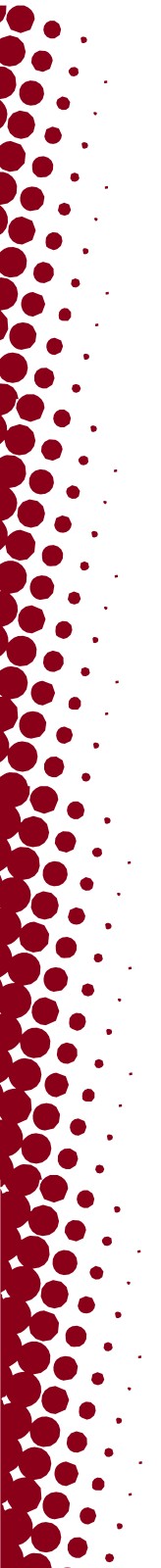 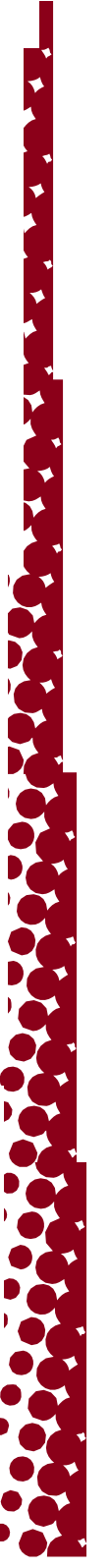 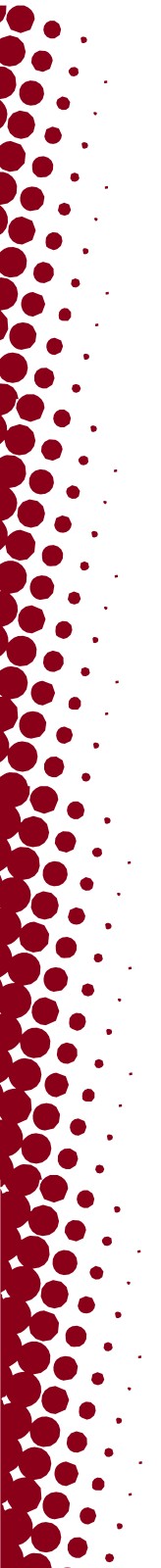 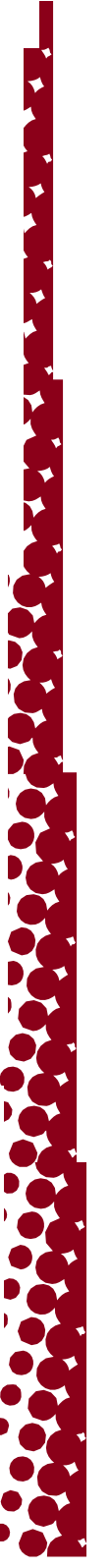 ••••••••••......אוניברסיטת יוטההמחלקה לבטיחותהציבורמשאביהקמפוס911 למקרי חירום
801-585-2677 לשילוחמשטרת האוניברסיטהpolice.utah.eduעורכי דין לנפגעי עבירהזמינים 24/7safety.utah.edu/crime-victim-advocatesאבטחת הקמפוסליווי ממוגן וסיוע לנהגביטחון אישימשאבי דיווחsafeu.utah.eduבטיחות הציבור באוניברסיטהטיפים ויוזמות בנושא בטיחותדוחות בטיחות שנתייםמתן משובsafety.utah.eduניהול חירוםהיערכות לשעת חירוםהתראות קמפוסemergency.utah.eduנסיעה בטוחהשני עד שישי 18 עד 12:30הורידו את Translor App לקמפוס הראשיcommuterservices.utah.edu/safe-ride801-231-9058 (מפארק המחקר)